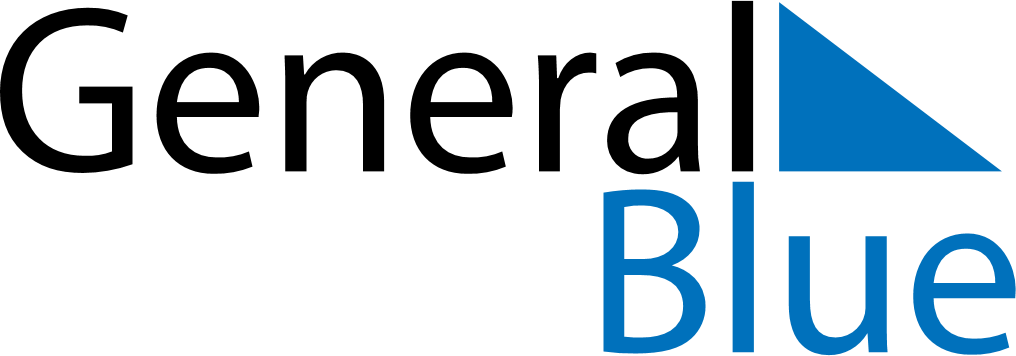 September 2027September 2027September 2027September 2027MaltaMaltaMaltaSundayMondayTuesdayWednesdayThursdayFridayFridaySaturday1233456789101011Victory Day12131415161717181920212223242425Independence Day2627282930